                  THE 2023 JACK BYERS MEMORIAL GOLF TOURNAMENT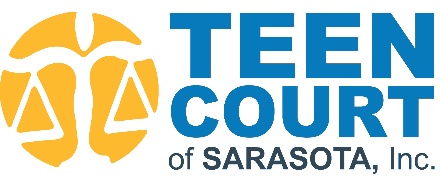             Friday, May 12, 2023, 8:30 a.m.
Palm Aire Country Club, 5601 Country Club Way, Sarasota, FL  34243Shotgun Sponsorship Commitment FormPlease submit this form by Friday, April 1, 2023, to receive full sponsor benefitsSponsor Name:  	*Exactly as you would like it to appear on any marketing materials Contact Name:  	Address:  	City:  	State:  Zip:    Phone:  		Email:  	  Transformation	$5,000 (two foursomes, signage at registration, four tee signs, opportunity to include promo material in grab bag, feature on website and social media)  Positive Redirection 	$3,000 (one foursome, signage at shotgun, two tee signs, opportunity to include promo material in grab bag, social media recognition)  Outreach	$1,500 (two golfers, one tee sign, website and social media feature and opportunity to include promo material in grab bag)  Succeed		$500 (one golfer, one tee sign, logo on website and social media platforms)  Tee Sign	$150 x   Foursome	$800 x   Individual Golfer	$200 x I am unable to participate as a sponsor but would like to make a tax-deductible donation of $  Total enclosed $    Check No.  	MC/VISA/AMEX Credit Card #  Exp. Date  	CVV#   Signature 	Return completed form to: Lori@SarasotaTeenCourt.orgMail completed form to: Teen Court of Sarasota, Inc. | P.O. Box 48927 | Sarasota, FL 34230Fax completed form to: (941) 861-8461Thank you for your support!
Your contribution is tax deductible minus cost of goods or services.
The Federal Tax ID for Teen Court of Sarasota, Inc. is 65-0108304.